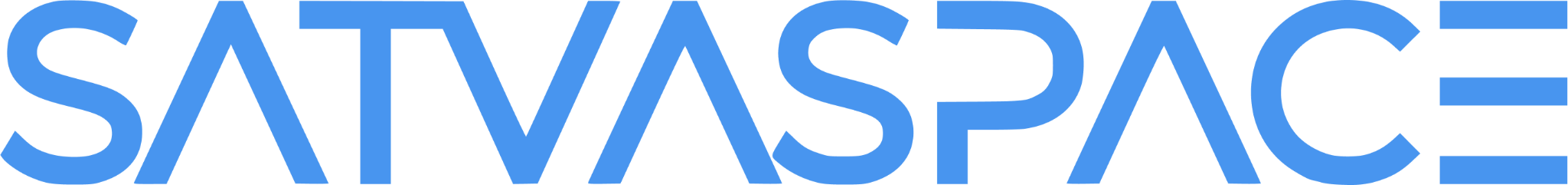 Разработка высоконагруженных  веб и мобильных приложенийТел.: +7 904 004 0440Сайт: satvaspace.comE-mail: a.puchkov@satvaspace.com